H O T Ă R Â R E A  Nr.  4din  29 ianuarie 2013privind  aprobarea  contului de execuţieal Spitalului Municipal Dej la data de 31 decembrie 2012Consiliul local al Municipiului Dej, întrunit în ședința ordinară din data de 29 ianuarie 2013; 	Având în vedere proiectul de hotărâre, prezentat din iniţiativa primarului Municipiului Dej, întocmit în baza Raportului Nr. 1.500 din 24 ianuarie 2013, al Direcției Economice din cadrul Primăriei Municipiului Dej, prin care se propune spre aprobare contul  de execuţie al Spitalului Municipal Dej, la data de  31 decembrie 2012, proiect avizat favorabil în ședința de lucru a comisiei economice din data de 28 ianuarie 2013.În conformitate cu prevederile `art. 49`, alin. (12) din Legea Nr. 273/2006;Ținând cont de prevederile `art. 36`, alin. (2),  lit. b), alin. (4), lit. a) și `art. 45`, alin. (2), lit. a) din  Legea Nr. 215/2001 privind administraţia publică locală, cu modificările și completările ulterioare, H O T Ă R Ă Ş T E:         Art. 1. – Aprobă contul de execuţie al Spitalului Municipal Dej, la data de 12 decembrie 2012,  în următoarea structură:	La partea de venituri1.Prevederi bugetare inițiale                                   17.866,39 mii lei         2.Prevederi bugetare definitive                                18.685,84 mii lei         3.Incasări realizate                                                 18.335,27 mii lei         La partea de cheltuieli         1.Credite aprobate inițial                                         18.344,86 mii lei.         2.Credite  definitive                                                19.164,31 mii lei         3. Plăţi efectuate                                                   18.280,26 mii leiSituația detaliată este prezentată în Anexă care face parte integrană din prezenta hotărâre.  Art. 2.– Cu ducerea la îndeplinire a prevederilor prezentei hotărâri se încredinţează Spitalul Municipal Dej și Direcţia Economică  din cadrul Primăriei Municipiului  Dej.Președinte de ședință,Bonta Dan SilviuNr. consilieri în funcţie -  19						Nr. consilieri prezenţi   -  18  Nr. voturi pentru	   -  18	Nr. voturi împotrivă	   -   	Abţineri	               -  			        Contrasemnează							             Secretar,						                                                                    Covaciu Andron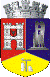 ROMÂNIAJUDEŢUL CLUJCONSILIUL LOCAL AL MUNICIPIULUI DEJStr. 1 Mai nr. 2, Tel.: 0264/211790*, Fax 0264/223260, E-mail: primaria@dej.ro